基本信息基本信息 更新时间：2024-05-22 12:28  更新时间：2024-05-22 12:28  更新时间：2024-05-22 12:28  更新时间：2024-05-22 12:28 姓    名姓    名葛嘉诚葛嘉诚年    龄23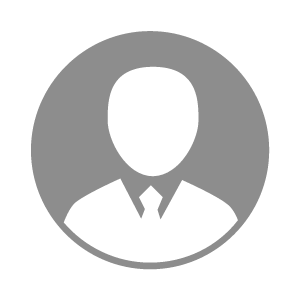 电    话电    话下载后可见下载后可见毕业院校江西生物科技学院邮    箱邮    箱下载后可见下载后可见学    历大专住    址住    址期望月薪10000-20000求职意向求职意向生产经理/主管生产经理/主管生产经理/主管生产经理/主管期望地区期望地区江西省江西省江西省江西省教育经历教育经历就读学校：江西生物科技学院 就读学校：江西生物科技学院 就读学校：江西生物科技学院 就读学校：江西生物科技学院 就读学校：江西生物科技学院 就读学校：江西生物科技学院 就读学校：江西生物科技学院 工作经历工作经历工作单位：双胞胎集团 工作单位：双胞胎集团 工作单位：双胞胎集团 工作单位：双胞胎集团 工作单位：双胞胎集团 工作单位：双胞胎集团 工作单位：双胞胎集团 自我评价自我评价其他特长其他特长